Příloha č. 1 k objednávce realizace stánku Ministerstva kultury České republiky na veletrhu cestovního ruchu 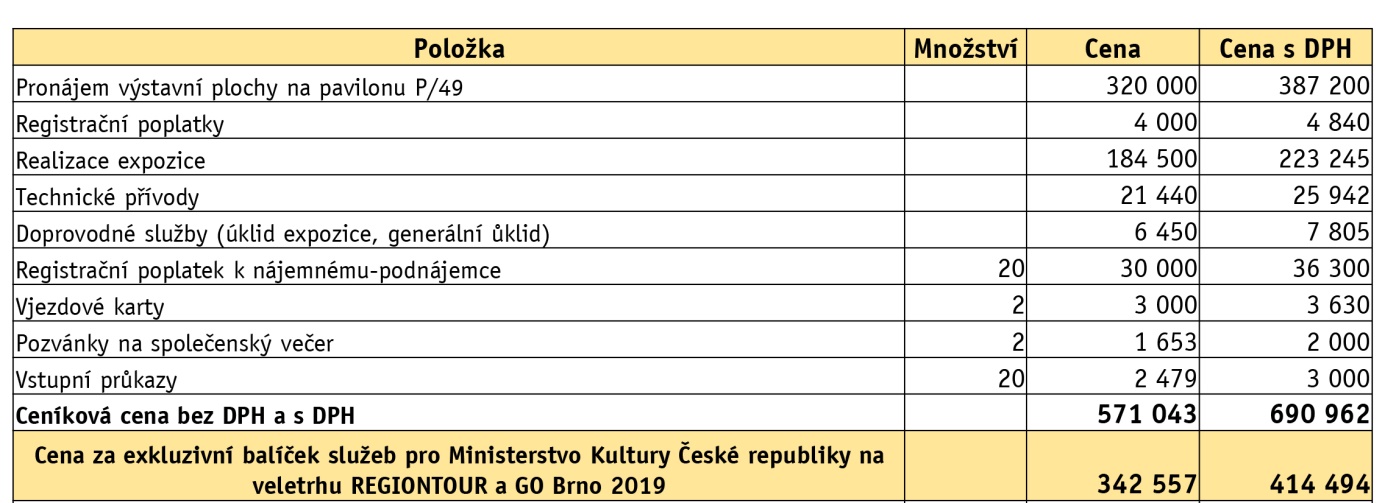 Go - Regiontour 2019, ze dne 9.1. 2019Rozsah realizace:Termín realizace: 15. 1. 2019Akceptace:Akceptuji výše uvedenou objednávkuJméno potvrzujícího / funkce :Dne:Pozn.: akceptace objednávky bude uveřejněna v národním registru smluv. Účinnost objednávky nemůže nastat přede dnem zveřejnění v registru smluv.